ПРЕИМУЩЕСТВА 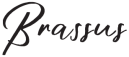 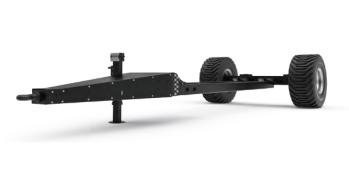 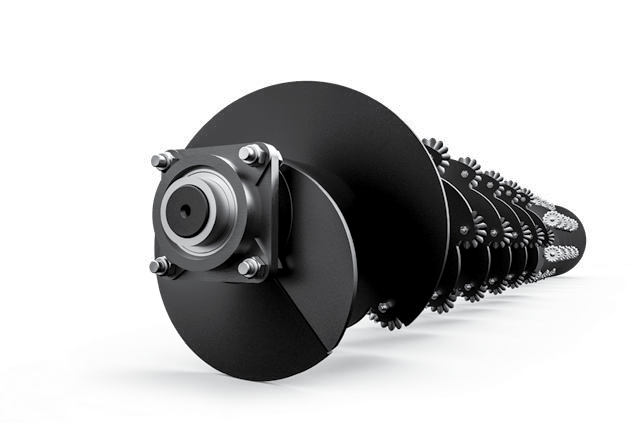 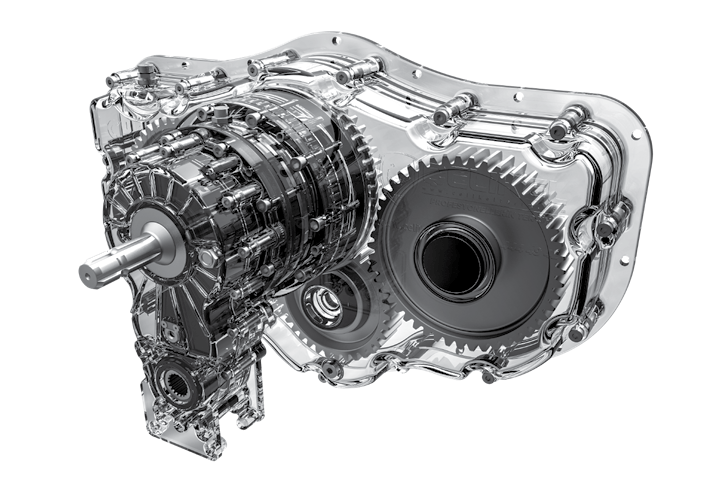 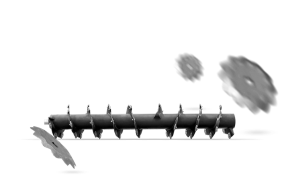 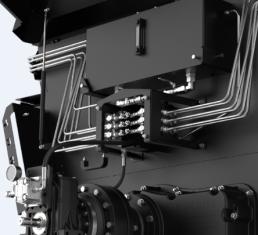 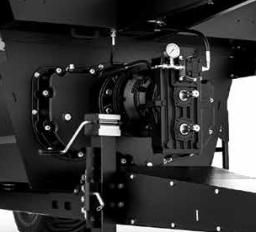 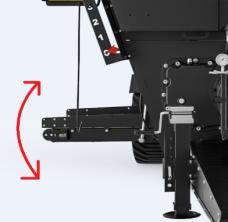 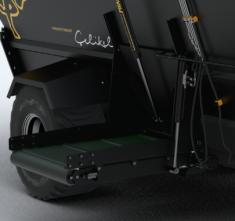 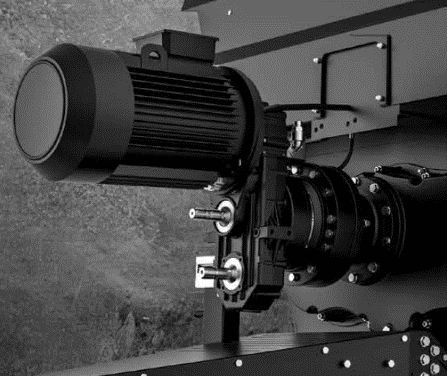 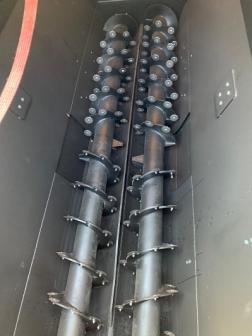 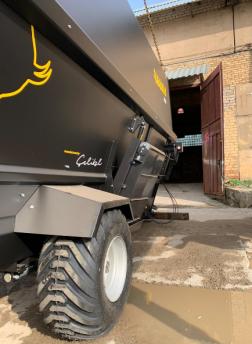 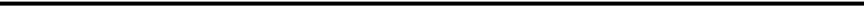 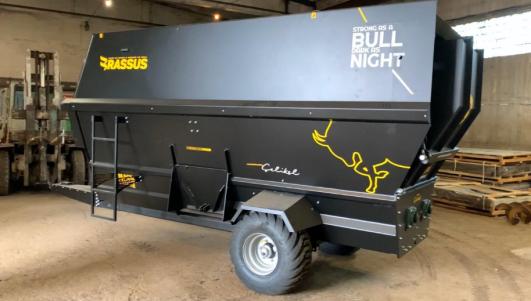 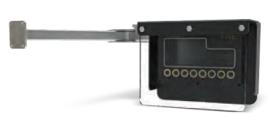 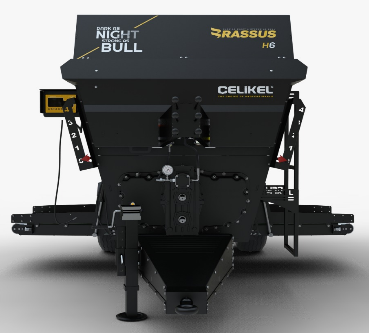 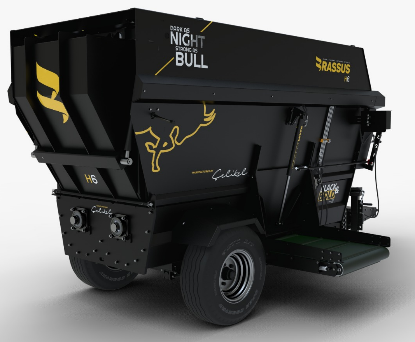 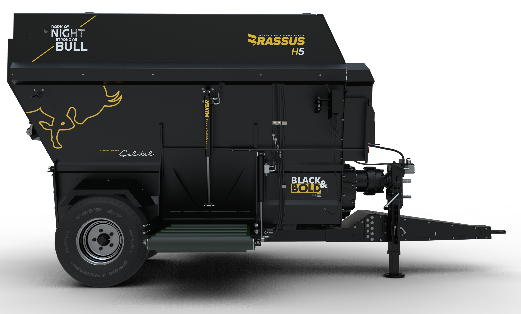 КОММЕРЧЕСКИЙ БЛОК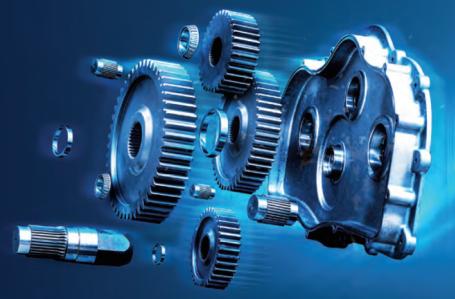 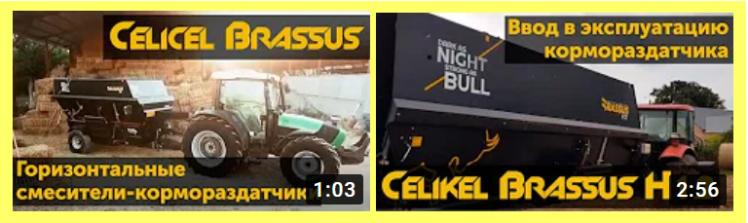 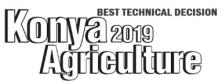 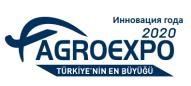 Горзонтальный смеситель-кормораздатчик CELIKEL BRASSUS H5 Горзонтальный смеситель-кормораздатчик CELIKEL BRASSUS H5 Горзонтальный смеситель-кормораздатчик CELIKEL BRASSUS H5 Горзонтальный смеситель-кормораздатчик CELIKEL BRASSUS H5 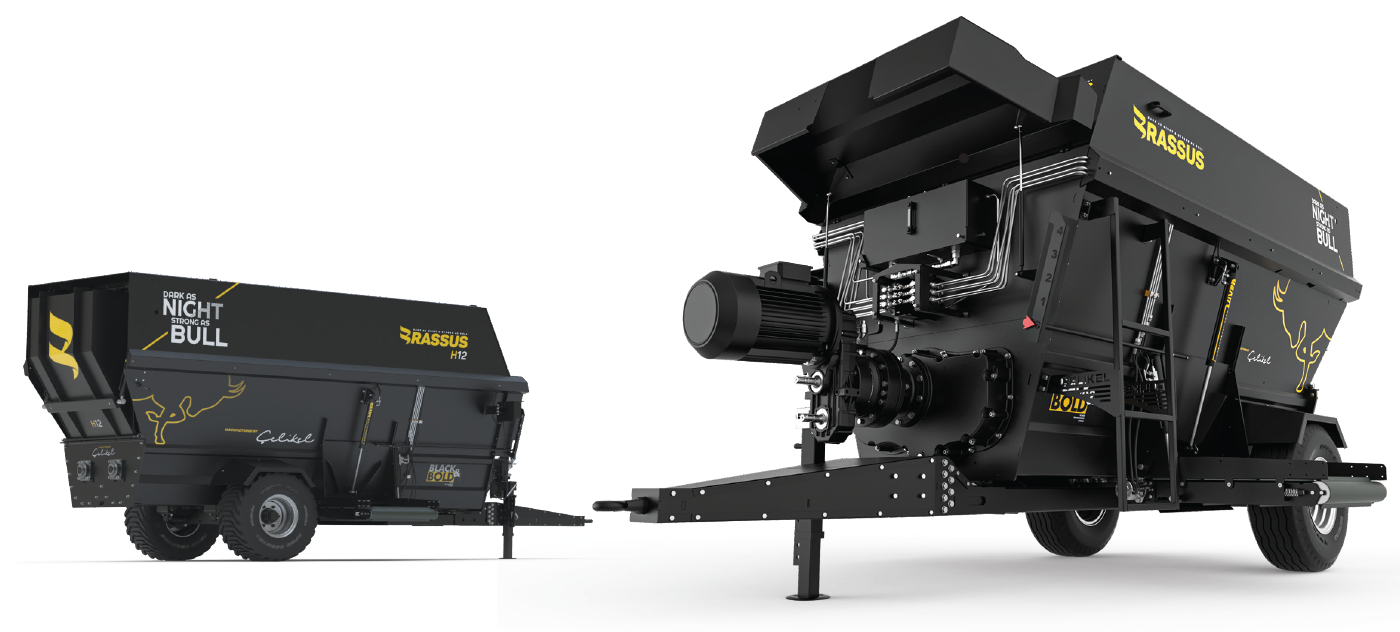 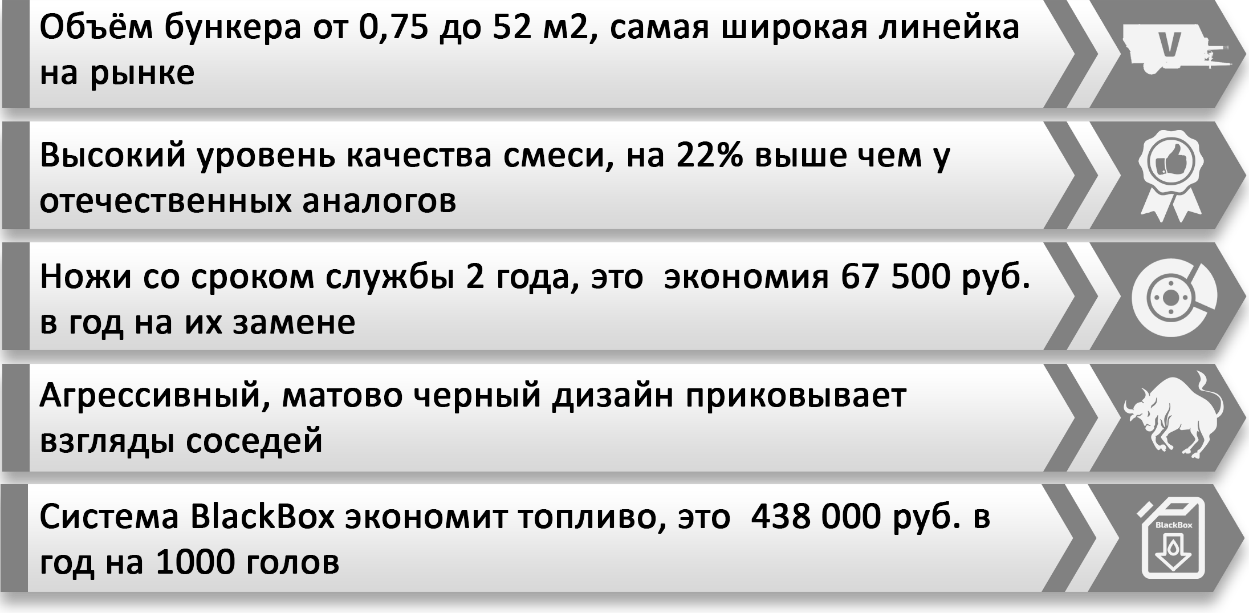 ТЕХНИЧЕСКИЕ ХАРАКТЕРИСТИКИТЕХНИЧЕСКИЕ ХАРАКТЕРИСТИКИОбъем бункера, м35Длина, мм4580Ширина, мм1865/1735*Высота, мм2200/2305*Ширина колеи, мм1806/1671*Вес, кг2810Максимальный вес, кг4460Требуемая мощность, л.с.54-76Размер колес10.0/75-15.3Количество шнеков, шт.2Количество ножей, шт.54СтоимостьЦена, рубCelikel BRASSUS H51 698 900Условия оплаты: предоплата 30%, оплата 70% при готовности машины к отгрузкеОтгрузка моделей по наличию при условии предоплаты 100%Срок поставки: 40 рабочих дней с момента внесения предоплаты; досрочная поставка при наличии возможности Поставка осуществляется со склада г. Ярославль или СВХ г. Смоленск